Grupa  ŻyrafkiNauczanie zdalneData: 06 .04. 2021 r.Temat Wiosenne powrotyWitajcie po świętach :) Mamy nadzieję, że spędziliście je miło i bezpiecznie :)                  W tym tygodniu będziemy mówić o tym, co dzieje się wiosną w naszym kraju. Zapraszamy! Zadania:1. Posłuchajcie opowiadania B. Szelągowskiej „Ptasia narada”.W dalekiej Afryce spotkała się na naradzie trójka przyjaciół. Pierwszy odezwał się skowronek.- Kochani! Pewnie w Polsce zaczęła się wiosna. A kto ma ją witać swoim śpiewem, jeśli nie ja? Mówię wam, czas wracać. Nie ma na co czekać. Szkoda każdego dnia!- A ty jak zwykle – odezwał się bocian. – Tylko praca ci w głowie… Może masz rację, przyjacielu, ale gdy sobie pomyślę, ile tam będę miał roboty… Najpierw gniazdo muszę wyremontować, potem wysiadywać jajka, a jeszcze później wykarmić pisklęta, nauczyć je latać… Poczekajmy parę dni. Odpocznijmy. Nabierzmy sił… Rozejrzyj się i zobacz, jak tu przyjemnie. Co prawda trochę gorąco, ale pośpiech naprawdę nie jest wskazany.- Masz rację, bocianie! – przytaknęła jaskółka. – Ciężka praca nas czeka. Nie jest łatwo wychować dzieci. Co innego taka kukułka – podrzuca innym jajka. Po prostu wstyd, jak można tak postępować… Leń z niej, tyle powiem! Ja na przykład zamierzam wychować swoje dzieci najlepiej jak potrafię, żeby stanowiły wzór do naśladowania!Nagle przyfrunęła pani czajka, niosąc coś w dziobie.- Witajcie, przyjaciele. Ale się zmęczyłam. Zobaczcie, co znalazłam w swoim ogródku! List od wróbelka z Polski! Bocianie, może ty przeczytaj go na głos, bo ja już nie mam siły. Tak się śpieszyłam do was!Bocian wyprostował się na swoich długich czerwonych nogach i z wielką uwagą przeczytał list od początku do końca.- Ojej! – zawołał zdenerwowany. – Czekają na nas! Nie ma czasu do stracenia! Musimy lecieć! Natychmiast! Gdzie moje walizki?- Co tam walizki! Trzeba czym prędzej witać wiosnę! – zawołał skowronek. – Co to będzie? Co to będzie?- Wiosna już, a my jeszcze w Afryce! – lamentowała przerażona jaskółka.Ptaki bez zastanowienia spakowały cały dobytek i wyruszyły w daleką drogę do Polski. Nawet nie miały czasu się zastanowić, co je tam czeka.2. Mamy nadzieję, że opowiadanie Wam się spodobało. To teraz odpowiedzcie na parę pytań:- Jakie ptaki pojawiły się na naradzie?- Od kogo dostały list z Polski?- Czego się dowiedziały z listu?3. Poznamy teraz ptaki, które powracają do Polski z Afryki oraz odgłosy, które wydają:(zdjęcia ptaków w załącznikach, na filmach z odgłosami też można zobaczyć ich wygląd)Oto czajka: https://www.youtube.com/watch?v=7J_C2-7KYywA to bocian: https://www.youtube.com/watch?v=nZ8DJa4Oc8wTo jaskółka: https://www.youtube.com/watch?v=CbU3xzIyKToA tak pięknie śpiewa skowronek: https://www.youtube.com/watch?v=HYF7N49B16AWymieńcie nazwy ptaków i spróbujcie podzielić nazwy na sylaby. Ile sylab jest w każdym z wyrazów?Opiszcie wygląd ptaszków – jakie mają kolory, czy są duże, czy małe. Który z nich Wam się najbardziej podoba?A teraz sprawdzimy, czy pamiętacie, jakie odgłosy wydają. Poproście rodziców o to, by włączyli Wam jeszcze raz głosy ptaków – Waszym zadaniem będzie odgadnąć, którego ptaka właśnie słyszycie :)4. Ostatnie zadanie na dzisiaj to rysowanie po śladzie i kolorowanie ptaszka.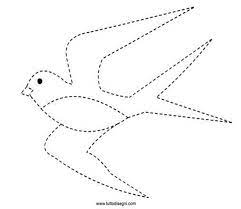 